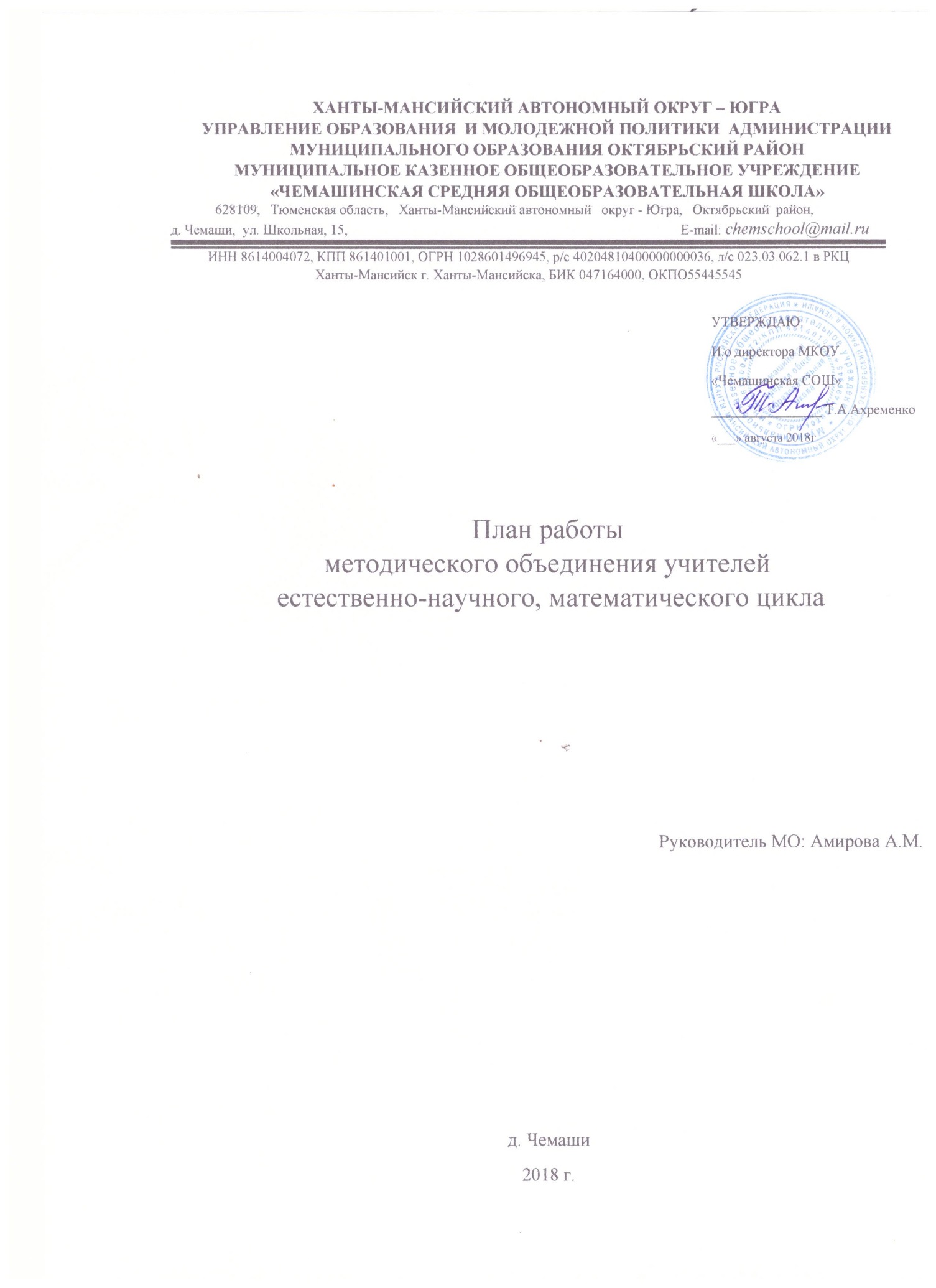 План работы МО Естественно-математического цикла(математики, физики, информатики, химии)на 2018 – 2019 учебный годТема : «Совершенствование творческого потенциала участников образовательного процесса через реализацию компетентностного подхода»Цель работы методического объединения над данной методической темой: 1. Повышение уровня продуктивности и качества профессиональной деятельности как результата совершенствования профессиональной квалификации учителя. 2. Обеспечение готовности учителей МО к реализации программы основного общего образования по требованиям ФГОС. 3. Изучение педагогами методологических основ компетентностного подхода.Задачи: Обеспечивать выполнение государственных программ и практической части по предметам цикла. Совершенствовать процесс формирования общеучебных умений и навыков и систему контроля над ними. Формировать положительную мотивацию к обучению и повышать интерес обучающихся к предметам цикла. Внедрять в обучение предметам современные информационные и педагогические технологии. Повышать квалификацию в свете реализации новых требований. Подбор дидактического материала по математике, химии, информатике, физике, географии направленного на решение поставленной цели работы МО. Совершенствование методов диагностики показателей познавательной деятельности учащихся. Повышать профессиональное мастерство педагогов через самообразование, участие в творческих мастерских, использование современных информационных технологий. Совершенствовать технологии и методики работы с одаренными детьми. Развивать содержание образования в области математики, в том числе путем интеграции основного и дополнительного образования. Формирование культуры речи учащихся, мыслительных способностей. Формировать у учащихся навыки самоконтроля и самопроверки. Внедрять в обучение предметам современные информационные и педагогические технологии. Организация исследовательской работы. учителям включиться в проектную и исследовательскую деятельность с учащимися, привлекать их к участию в школьных и районных олимпиадах по математике, биологии, физике и химии. Обобщение представления и распространение педагогического опыта учителей. Формы методической работы МО: проведение заседаний: август, октябрь, декабрь, апрель, майосуществление внутри школьных мониторингов преподавания математики, физики, информатики, географии, биологии, химии. подготовка и проведение недели математики-физики, биологии-химии, географии и астрономииработа учителей над темами самообразования анализ опыта участия учащихся школы в сдаче ЕГЭ и ОГЭ по математике, химии, физики и информатики. участие в подготовке педагогических советов по методической теме школы участие в различных олимпиадах, конкурсах. Ожидаемый результат: Повышение мотивации к изучению математики. Развитие творческой активности обучающихся. Формирование представлений о математических дисциплинах как части общечеловеческой культуры, понимания значимости их для общественного процесса. Раздел 1. Организационно-педагогическая деятельностьЗадачи: повышение профессиональной культуры учителя через участие в реализации методической идеи школы; создание условий для повышения социально-профессионального статуса учителя. Раздел 2. Учебно-методическая деятельностьЗадачи: формирование банка данных педагогической информации (нормативно-правовая, научно-методическая, методическая); организация и проведение мониторинга обученности учащихся на основе научно-методического обеспечения учебных программ. Раздел 3. Мероприятия по усвоению учащимися обязательного минимума образования по предметам естественнонаучного цикла Задачи: обеспечение оптимальных условий для учащихся по усвоению обязательного минимума образования по предметам естественнонаучного цикла; предупреждение отклонений в освоении учащимися образовательных программ,повышение эффективности контроля уровня обученности.Раздел 4. Организация внеклассной работы по предметамЗадачи: формирование и развитие информационного пространства и информационных ресурсов образования, обеспечивающих взаимодействие между участниками образовательного процесса; создание комфортных условий для учащихся, развития их творческих способностей. Раздел 5. Научно-методическая деятельность Задачи: освоение технологий, обеспечивающих реализацию идей модернизации школьного образования: базовых и инновационных (нац. проект «Образование», «Наша новая школа») дифференциация информации, создание условий для реализации индивидуальных возможностей и потребностей учителей.Раздел 6 Темы самообразования учителей.План-сетка работы МО учителей естественно-научного циклана 2018 – 2019 учебный годТематические семинары учителей естественно-математического циклаП/п Мероприятие Сроки Ответственный 1.1 Анализ выполнения плана МО за 2017/2018 учебный год и утверждение плана МО на 2018/2019 учебный год. август Руководитель МО 1.2 Конкретизация социально-профессионального статуса членов МО сентябрь Руководитель МО 1.4 Проведение заседаний МО В течении года Руководитель МО1.5 Участие в педагогических советах школы, методических семинарах, заседаний районных предметных секций, районных предметных олимпиадах. В течении года Члены МО 1.6 Создание условий для повышения социально-профессионального статуса учителя-предметника; создание банка данных об уровне профессиональной компетенции педагогов, их психологических портретов Постоянно Руководитель МО 1.7 Внедрение информационных технологий в организационно-педагогический процесс В течение года Члены МО 1.8 Проведение предметной недели «Математика» апрель  Члены МО, руководитель МО 1.9Проведение предметной недели «Химия»мартЧлены МО, руководитель МОП/п Мероприятие Сроки Ответственный 2.1 Изучение нормативных документов, методических рекомендаций по преподаванию предметов ест. науч. цикла на 2018/2019 учебный год Август Члены МО 2.2 Изучение и систематизация программного обеспечения по предметам естественнонаучного цикла сентябрь, в течение года Члены МО 2.3. Изучение и систематизация методического обеспечения учебных программ сентябрь, в течение года2.4. Подборка дидактического обеспечения учебных программ В течение года Член МО 2.5 Составление рабочих программ по предметам естественнонаучного цикла август Члены МО 2.6 Составление планов самообразования Август Члены МО 2.7 Планирование учебной деятельности с учетом личностных и индивидуальных особенностей учащихся В течение года Члены МО 2.8 Организация и проведение входного контроля знаний учащихся Сентябрь Члены МО 2.9 Организация и проведение триместровых, полугодовых и итоговых контрольных работ по предметам октябрь, декабрь, февраль, май Члены МО 2.10 Организация работы с учащимися, отстающими в освоении минимума среднего образования в основной школе В течение года Члены МО 2.11 Организация и проведение предметных недель МО естественнонаучного цикла В течение года Члены МО 2.12 Изучение нормативных документов и методических рекомендаций по итоговой аттестации учащихся 9 и 11 классов Апрель, май Члены МО 2.13 Анализ мониторинга обученности учащихся. Декабрь, июнь Члены МО П/п Мероприятия Сроки Ответственный 3.1 Организация и проведение контроля выполнения учебных программ, обязательного минимума содержания образования, корректирование прохождения программ по предметам Январь, май Зам. директора по УР руководитель МО, члены МО 3.2 Анализ входного контроля знаний, четвертных, полугодовых и итоговых контрольных работ 1 раз в 2 месяца Руководитель МО, Члены МО 3.3 Анализ эффективности использования вариативной части школьного учебного плана 1 раз в полугодие Руководитель МО, члены МО 3.4 Анализ эффективности организации работы со слабоуспевающими учащимися в основной школе 1 раз в 3 месяца Руководитель МО, члены МО 3.5 Осуществление контроля выполнения практической части учебной программы. Январь, май Руководитель МО 3.6 Анализ качества обученности учащихся по предметам естественнонаучного цикла за 1,2, триместры , 1 и 2 полугодие, год. По окончании триместра, полугодия, года. Руководитель МО, члены МО 3.7. Оказание консультативной помощи учащимся 9 и 11 классов при подготовке к экзаменам по предметам естественнонаучного цикла Апрель - июнь Члены МО 3.8Участие в работе малых педсоветов по предварительной итоговой успеваемости учащихся за триместр, полугодие Октябрь Декабрь Февраль Апрель Члены МО 3.9 Рассмотрение вопросов качества математического образования на: 1.Педагогическом совете: «Анализ учебно-воспитательной работы за прошедший учебный год»; 2.Совещание при директоре: «Промежуточные результаты повышения качества успеваемости по математике по итогам триместра, полугодия, года»; 3.Совещание при директоре: «Итоги входных контрольных работ во 2-10 классах по математике», «Промежуточные результаты по математике по итогам I полугодия» «Результаты пробного ОГЭ по математике» В течение года Зам. директора по УР руководитель МО, члены П/п Мероприятия Сроки Ответственный 4.1 Организация и проведение элективных курсов, индивидуальных и индивидуально- групповых занятий по предметам естественнонаучного цикла в течение года Члены МО 4.2 Организация и проведение школьного этапа олимпиады школьников Октябрь Члены МО, учитель информатики 4.3 Составление и утверждение олимпиадных заданий по предметам октябрь Члены МО 4.4 Организация и проведение школьного этапа олимпиад по предметам Октябрь, ноябрь Декабрь Члены МО 4.5 Организация участия учащихся в различных конкурсных мероприятиях (районных, городских, областных, Российских). В течение года Члены МО 4.6Организация участия учащихся в исследовательской конференции «Юный изыскатель»январьЧлены МО4.7Проведение предметных недельВ течение годаЧлены МО№п/п Мероприятия Сроки Ответственный 5.1 Создание методической копилки эффективных методов, форм и приемов активизации мыслительной деятельности учащихся В течение года Члены МО 5.2 Внедрение цифрового оборудования и пособий в образовательный процесс В течение года Члены МО 5.3 Проведение, анализ и обобщение результатов динамики интеллектуального развития учащихся, разработка рекомендаций по коррекционной работе. Сентябрь-октябрь, Апрель- май Руководитель МО 5.4 Мониторинг деятельности членов МО в 2018/2019 учебном году июнь Руководитель Ф.И.О Тема самообразованияВыход на результатАмирова А.М.«Совершенствование качества образования через освоение компетентностного подхода на уроках математики, физики».Статья Полукарова Н.ВОрганизация проектно-исследовательской деятельности на уроках биологии, химии» Статья Продеус И.В.Реализация компетентностного подхода на уроках математикиВыступление Продеус Е А.Использование компетентностного подхода на уроках физической культурыДоклад Месяц Обсуждаемые вопросы и мероприятия Ответственные Сентябрь 1. Изучение содержания рабочих программ 2. Изучение нормативных документов по предметам. 3. Стартовые контрольные работы. 4. Подготовка учащихся к предметным школьным олимпиадам. Руководитель МО Члены МО Октябрь 1. Проведение школьных предметных олимпиад. 2. Подготовка учащихся к предметным олимпиадам муниципального тура. 3. Заседание МО учителей естественнонаучного цикла. Руководитель МО Члены МО Ноябрь 1. Взаимопосещение уроков. 2. Подготовка учащихся к предметным олимпиадам муниципального тура 3. Проведение школьных предметных олимпиад.Руководитель МО Члены МО Декабрь 1. Участие в предметных олимпиадах муниципального тура. 2. Мероприятия, посвящённые Дню Конституции России. 3. Проведение полугодовых контрольных работ по математике, биологииРуководитель МО Члены Январь 1.Обсуждение проведения Научно-исследовательской конференции «Юный изыскатель» Утверждение тематики работ по естествознанию, физике, математике.2.Проведение контрольных срезов в 9 и 11 классах по математике, биологии.3.Анализ результатовРуководитель МО Члены МО Февраль1.Участие в конференции.2.Взаимосещение уроков.3.Проведение диагностических работ по математике в 9 и 11 классахРуководитель МО Члены МО Март1.Проведение недели биологии, химии, географии2.Проведение диагностических работ по биологии и географии3.Выявление одаренных обучающихсяРуководитель МО Члены МО Апрель1.Взаимопосещение уроков2.Работа с неуспевающими3.Проведение недели математики, физикеРуководитель МО Члены Май1.Подведение итогов года.2.Прохождение программ3.Анализ работы МО.4.Самоанализ работы учителейРуководитель МО Члены№Тема совещанияДата Ответственный1Коммуникативная компетентность, как профессиональная ценность современного педагогаоктябрьАмирова А.М.2Повышение мотивации и познавательной активности у обучающихся методическими средствами.(декабрь)Продеус И.В3Актуальные проблемы и положительный опыт работы учителей  по развитию ключевых компетентностей школьниковапрельПолукарова Н.В4Анализ учителями своей педагогической деятельности с позиций реализации компетентностного подхода.майЧлены МО